
Computer Service Agreement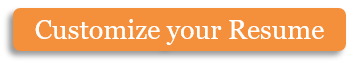  agreement with the following Customer:Terms and Conditions of Service: will provide  with proper maintenance and care of their computers and computer software. In accordance with  State law,  is allowed to terminate the service if There is damage to on site property.Services were done incorrectly/problem is not fixed.The computer or software is no longer functioning during or after service.  is to provide the following services for a term of  : Software updating, computer virus protection, computer maintenance, computer software bug fixes, computer upgrade requirements, computer software problem shooting, laptop virus protection, laptop maintenance, laptop upgrade requirements, and laptop software problem shooting.  will send a computer technician to  within 24 hours of being contacted about service needs. If  does not resolve the computer issue within that time, all services provided for THAT 24 HOUR PERIOD shall be charged at % off of the original price.  agrees to pay $ to  for the service of . has  computers on site.  will be servicing  computers on site. Payment of services is made out to .  and  hereby agree to the term of   for services rendered. Any services provided beyond the date of  shall require the drafting of a new service agreement.The undersigned agree to the terms and conditions:Copyright information - Please read© This Free Microsoft Office Template is the copyright of Hloom.com. You can download and modify this template for your own personal use. You can (and should!) remove this copyright notice (click here to see how) before customizing the template.You may not distribute or resell this template, or its derivatives, and you may not make it available on other websites without our prior permission. All sharing of this template must be done using a link to http://www.hloom.com/. For any questions relating to the use of this template please email us - info@hloom.comCustomer NameCustomer NameTelephoneAddressServices RequestedServices RequestedServices RequestedRepresentative Name:Representative Name:Title:Representative Signature:Representative Signature:Representative Signature:Date:Customer Name:Customer Name:Title:Customer Signature:Customer Signature:Customer Signature:Date: